May 18, 2011Docket No. A-2010-2162977CONOCOPHILLIPS COMPANYJULIE UNRUH600 N DAIRY ASHFORD  CH1081G3HOUSTON TX  77079-1175Re:	Electric Generation Supplier License Amendment of ConocoPhillips CompanyDear Ms. Unruh:The Commission’s Regulation at 52 Pa. Code 54.37(b) states that:Completed applications, with all supporting documentation, including any documentation or clarifying information requested by Commission staff, if unprotested, will be processed within 45 days after acceptance by the Commission.  If the application is not processed within the time period, the application will be deemed approved.  The review period may be extended for a reasonable period of time by Secretarial Letter.You are hereby notified that the Commission has extended the period for consideration of the Application Amendment to expand territories and customer classes served until further order of the Commission.If you are dissatisfied with the resolution of this matter, you may, as set forth in 52 Pa. Code § 5.44, file a petition with the Commission within twenty (20) days of the date of this letter.Please direct any questions to Marissa Boyle, Bureau of Fixed Utility Services at (717) 787-7237 or maboyle@state.pa.us.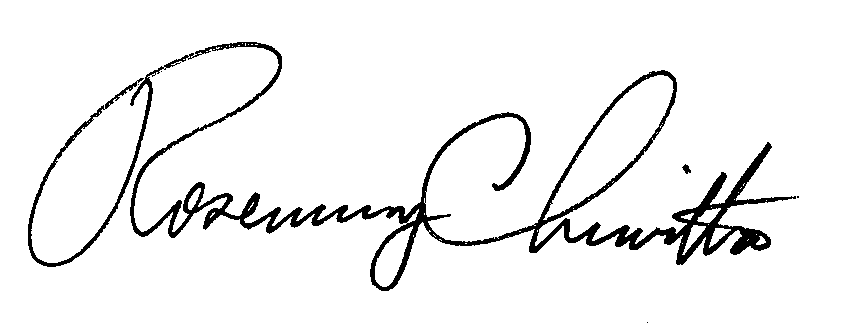 		Sincerely,		Rosemary Chiavetta		Secretarycc:	Elaine McDonald, BFUS	Kathleen Aunkst, Secretary’s Bureau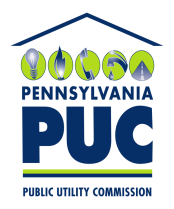  PUBLIC UTILITY COMMISSIONP.O. IN REPLY PLEASE REFER TO OUR FILE